   2015-2016 Beebe High School Quiz Bowl Team:Best of luck to our High School Quiz Bowl team!!! They will compete at the State Quiz Bowl Tournament, April 9th at Maumelle High School.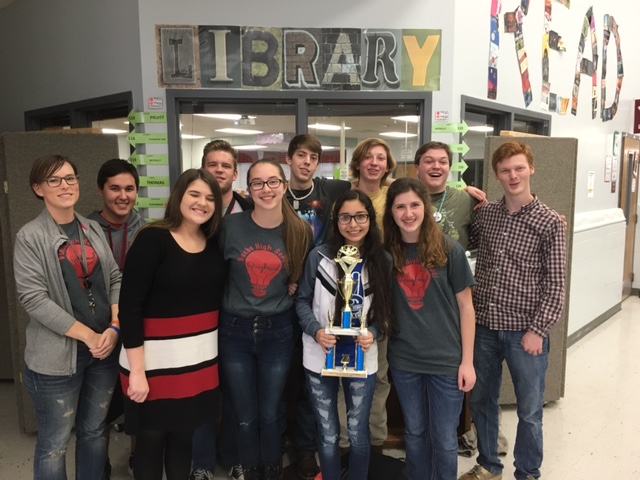 Bottom of FormTop of FormBottom of FormTop of FormBottom of Form

Congratulations to the 2015-2016 Beebe High School Quiz Bowl Team.  The team placed 2nd in the Regional Quiz Bowl Tournament.

Back Row:
Charlie Fancyboy, Garret Gardenhire, Parker Pruitt, Bo Copeland, Colton Hunter

Front Row:
Casey Woods (Sponsor), Sarah Peterson, Mary Claire Durr, Mezthly Pena, Jaycee Hall

 Top of Form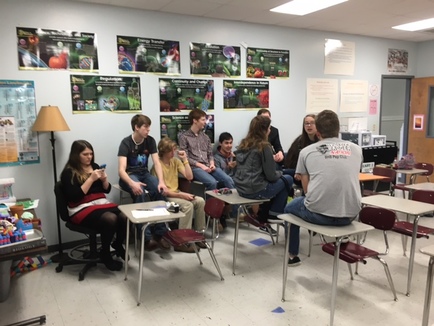 Bottom of FormTop of FormBottom of Form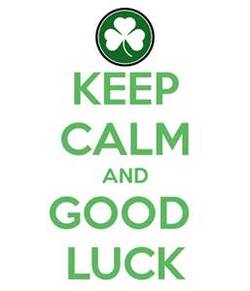 Way to go!!! Congratulations to Parker Pruitt and Colton
Hunter for making the 2015-2016 QB All Star Team.Top of Form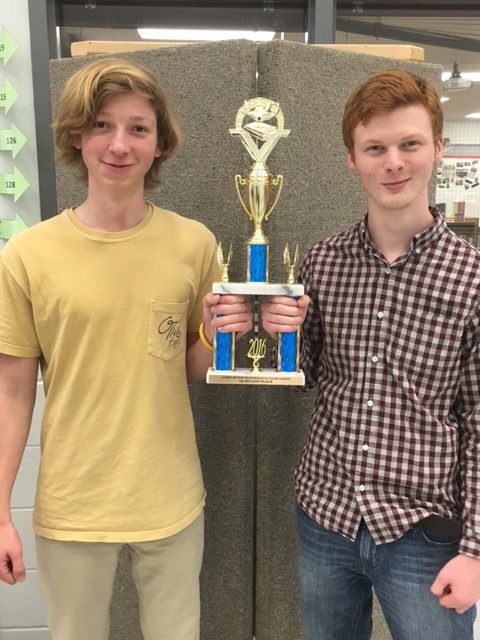 Bottom of Form